1.Пергола - 34505 руб. - без учёта доставки материала + сборка (работа).Скамейки под перголу – 2 шт. потребуются доски - 20х95х3000 - 119 р. х 5 шт. = 595 руб.2.Шкаф – напольные часы 8631 руб.+ доставка + сборка.3.Гамак -  1230 руб. без каркаса.******Итого – 48961 руб.4.Вентилятор 652 р.5.Солнечная батарея – 10600 р.Аккумулятор – АКБ – 2350 р. Контролёр заряда АКБ – 460. 17 р. Инвертор – 15500 р.http://altenergiya.ru/accumulator/akkumulyator-vazhnoe-zveno.html 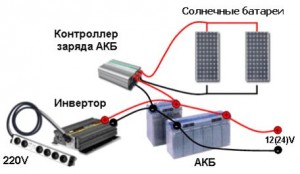 6.Садовая дорожка – покрытие плита из резиновой крошки – 31050 руб.Бордюр с. Дорожки – доска - 1309 руб.Закалённое стекло триплекс 150х150 = 6588 руб.Светодиодная лента с монтажом - 13524 руб.Мост – 410 руб.Итого – 52881 руб.- 31050 = 21831 руб. 7.Пошаговая дорожка (шестерёнки) - 13735 руб.8.Песок – 7000 руб.9.Щебень – 6000 руб. ******** 36866 руб.10.Часы с кукушкой – 5550 руб.11.Грунтовые светильники вместе с кабелем и блоком питания – 22093.53 руб.12. Песочные часы – предварительная оценка – 6000 руб.13. Солнечные часы – 205 руб.Плита с рельефом – колесо времени - 410 руб.14. Тротуарная плита – 3020 руб. *****9635 руб.15.Гирлянда созвездий + солнце – 3971.53 + каркас из проволоки и растяжки + монтаж. 16. «Ключ от города» - 820 руб.17. Сундук – песочник из досок – 1910 руб.18. Шары 9 шт. – планеты – предварительно - 9 Х 300 = 1800 руб.19. Растения – 56879 руб. 20. Проектор звёздного неба – 1600 руб.21.Арка с зеркалом под перголу с южной стороны – 1695 руб.Всего (предварительно) 191699.06 руб. без стоимости доставки по Москве и без стоимости монтажа.